Uranerzgewinnung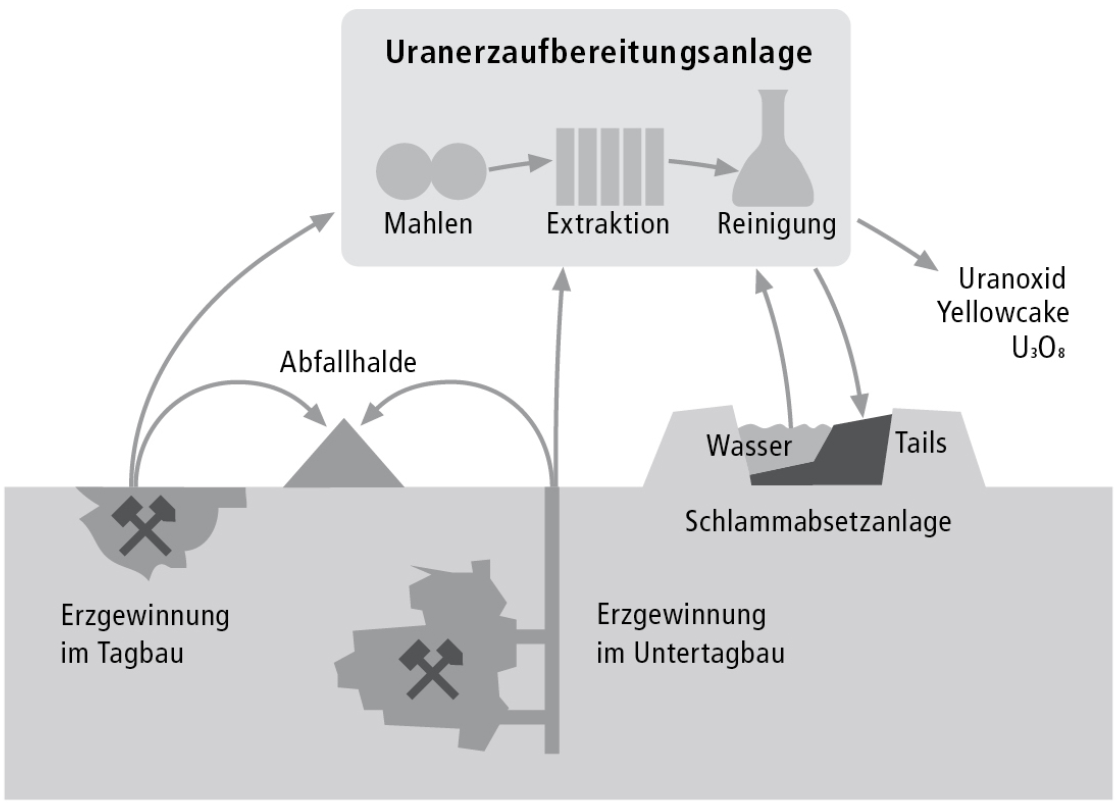 Quelle: Öko-Institut Darmstadt/Rotpunkt Verlag